21 Hurst StreetReddishStockportCheshireSK5 7BA20 September 2022Dear SCSC member,Preliminary Notification of AGM – Monday 7 November 2022The 2022 AGM of the Stockport County Supporters’ Society Ltd will be held on Monday 7 November 2022 at The Spinning Top. It will also be streamed via Zoom. The formal AGM will be followed by an informal meeting, details to be decided. Details of how to access the meeting will be included with the formal Calling Notice for the meeting, which will be sent out to all members week commencing Monday 10 October 2022. Co-op Board Elections – nominations closing date Wednesday 2 November 2022Members are invited to stand for election to the Co-operative Board of Directors. A nomination form is enclosed, should you wish to stand.  Ian Brown, Simon Dawson, Katye Ebbage, John Giles and Pete Towey are continuing as elected members.Emma Mannion and Damian Beaumont have now reached the end of their election terms and must stand down.  In addition to this, Andy Burt will be standing down. The Board is also carrying a vacancy created by the resignation of Matthew White in June which carries a three-year term. This leaves four available positions in total (three with a three-year term, and one with a one-year term) to make up the maximum of nine directors. In the event of there being exactly four nominations, lots will be drawn at the AGM to determine who fills the one year and who fills the three year terms.In the event that it is a contested election and votes are cast then the number of votes received by each nominee will determine who fills which position i.e. the top three fill the three year positions and the fourth person the one year.As Paul Thompson was co-opted onto the Board until the 2022 AGM he must also stand down.  Any Board members who have reached the end of their terms of office are eligible to re-stand as are co-opted members should they wish to do so.A table illustrating the current Board set up is included in Appendix A.If no more than four members have returned valid nominations (including Election Addresses) by midnight on 2 November 2022, they will be elected unopposed, and their names presented to the membership at the AGM for formal ratification. If more than four nominations are received, hustings will take place at the AGM and ballot papers sent out the following day.  The election will be conducted by an external Returning Officer.  Results would be announced no later than Monday 5th December in accordance with the Election Policy.As in previous years, the Returning Officer is Neil Le Milliere. Should you wish to discuss any aspect of this process, or need help finding someone to nominate you, please contact him on neil_le_milliere@btinternet.com or 07946 615889.Best regards,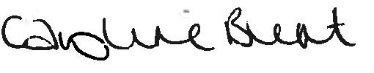 Caroline BurtIndependent Secretary, Stockport County Supporters' Co-operativecountycoopsecretary@gmail.comAPPENDIX A – The Current Board SituationElectedElection YearTerms of OfficeTerms of Office RemainingRe-Election YearDamian Beaumont2019302022Emma Mannion2019302022Vacancy2021102022Andy Burt2020312023Pete Towey2020312023John Giles2021212023Ian Brown2021322024Katye Ebbage2021322024Simon Dawson2021322024Co-optionsPaul Thompson202010n/a